HERITAGE MERVEILLEUX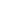 SAISON 2019-202011 JOURS / 10 NUITS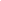 Itinéraire en bref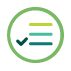 TEMPS FORTSTransports variés  à chaque étape avec des menus de spécialités locales sélectionnés.Programme en immersion culturelle approfondie.Promenade en sampan à Ninh Binh Croisière sur la baie d’Halong avec une nuit en jonque non-privatiséPromenade en vélo jusqu’au village Tra Que, spécialisé dans les herbes aromatiques Découverte de Hué, ville héritage classée par l’UNESCOPromenade en cyclo-pousse à HuéDîner impérial costuméDécouverte du quartier chinois et de l’héritage colonial à SaigonCroisière dans le delta du MékongVisite des magnifiques temples du site d’AngkorVisite du village de Kampong Khleang Croisière sur le majestueux Tonle SapItinéraire détailléJOUR 1 : ARRIVEE A HANOI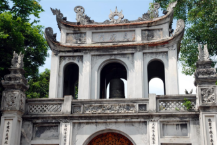 Arrivée à Hanoi et accueil par votre guide et transfert dans le centre-ville. Note : les chambres seront disponibles à partir de 14h00.Capitale du Vietnam unifié, Hanoi a conservé le charme désuet de l'époque coloniale française. La modernisation de la ville entreprise par les français à partir de 1882 s'est prolongée jusqu'en 1955 et le visage d'Hanoi n'a pas beaucoup changé depuis. Certains bâtiments remarquablement conservés ou restaurés se détachent d'un ensemble architectural harmonieux. Hanoi est sans aucun doute la ville la plus charmante du Vietnam avec toute son authenticité, de grandes avenues ombragées, de nombreux lacs, et des jardins soignés.Début de la visite par le lac de l’Ouest et à la pagode bouddhiste Tran Quoc du 6ème siècle. Continuation jusqu’au fascinant musée d’ethnologie qui est à la fois un centre de recherche et un musée public montrant les différents groupes ethniques du Vietnam. A la place, vous pouvez également choisir de visiter le musée de la femme. Le musée est situé à côté du lac Hoan Kiem et offre un magnifique aperçu de la vie locale des femmes au Vietnam.Déjeuner dans un restaurant local.Continuation de la visite jusqu’au temple de la Littérature – construit en 1706 par Quoc Tu Giam - première université du Vietnam également appelé e Van Mieu. Elle fut créée au sein d’un temple afin d’éduquer la famille royale vietnamienne, les mandarins et l’élite du pays. Elle fonctionna pendant 700 ans. Ses jardins et son architecture ont été préservés et vous plongeront dans le Vietnam d’autrefois.Vous effectuerez une promenade dans le centre-ville (vieil Hanoi et ses petites rues commerçantes : la rue de la soie, la rue du coton, aussi appelé le "Quartier des 36 corporations") qui vous permettra de découvrir les principaux centres d’intérêt de la capitale Vietnamienne : quartiers des ambassades avec de nombreuses maisons coloniales, les environs du lac Hoan Kiem.DINER « CHA CA »Véritable feu d'artifice de saveurs, cette préparation de poisson frit est considérée comme une spécialité typique de la capitale hanoïenne. On vous apporte un poêlon rempli de « ca loc », un poisson de rivière charnu mariné dans de la sauce de poisson et du curcuma, avant d'être frit, qu’il faudra accommoder soi-même d’arachides et d’un autre garni d'herbes aromatiques, parmi lesquelles de l'aneth et de la ciboulette. Accompagné de vermicelles de riz froids, le Cha Ca est une introduction sensuelle au Vietnam, où chaque convive est invité à mettre du sien en personnalisant ce qu'il mange.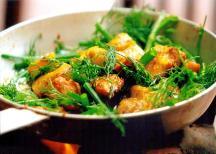 Nuit à HanoiJOUR 2 : HANOI – NINH BINHPetit-déjeuner à l’hôtel.Départ pour la route à travers la campagne vietnamienne jusqu’au site de Hoa Lu, première capitale du pays de 968 à 1009 sous le règne de la dynastie Dinh puis sous celle de Le antérieurs. Abrité par de nombreux pitons rocheux, le site était idéal pour protéger la capitale de l’envahisseur chinois. 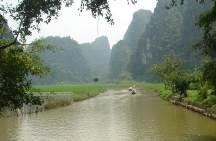 Vous pourrez vous arrêter en route afin de prendre des photos des petits villages et des paysages magnifiques.Visite des 2 temples élevés à la mémoire des dynasties Dinh et Le. Déjeuner au restaurant local.Dans l’après-midi, promenade sur un sampan (barque à fond plat) à Trang An - réserve naturelle, pas encore beaucoup visitée : on y retrouve des formations calcaires entourant une rivière paisible et une série de grottes à visiter (il faut compter environ 15 mn de traversée dans l’obscurité). Balade en vélo jusqu’à la pagode de Bich Dong, un escalier creusé dans la roche vous conduira de pagodon en pagodon jusqu’à un très beau point de vue sur le site.Note : Notez que des habitants de la région (surtout des femmes) sur les bateaux essayeront sûrement de vous vendre des produits locaux. Si cette situation vous met mal à l’aise, n’hésitez pas à en référer à votre guide.Dîner à l’hôtel.Nuit à Ninh BinhJOUR 3 : NINH BINH – HALONGPetit-déjeuner à l’hôtel.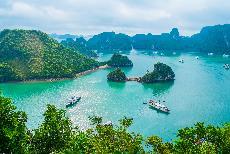 Départ pour Halong (3h environ). La route sillonne à travers des paysages de rizières à perte de vue où les travaux agricoles sont toujours effectués à la main ou à l’aide de buffles d’eau. L’idéal pour profiter de la baie d’Halong (patrimoine mondial de l’UNESCO) est de passer une nuit à bord d’une jonque.Véritable labyrinthe maritime formé d’une chaîne de montagnes englouties dans le Golfe du Tonkin, décor d’estampe chinoise qui servit de cache aux pirates de la mer de Chine croisant à bord de jonques aux voiles couleur feuille morte, la baie d’Halong ressemble à un gigantesque  jardin aquatique. Ce chef d’œuvre de la nature parsemé de quelques 1700 pains de sucre qui émergent des eaux émeraude abrite des villages flottants de pêcheurs qui se refusent à vivre sur la terre ferme, ravitaillés par des marchands se déplaçant à bord de « coquilles de noix ». Croisière sur les eaux émeraude de la baie au milieu des pitons rocheux à travers les paysages toujours différents.  Au cours de la croisière, vous visiterez à pied une grotte, et vous ferez un arrêt pour la baignade (si les conditions climatiques le permettent). Un déjeuner vous sera servi à bord.À la fin de la journée, vous jetterez l’ancre pour la nuit et admirerez le coucher du soleil avant de dîner à bord.Nuit sur la baie d’HalongJOUR 4 : HALONG – HANOI / DANANG – HOI AN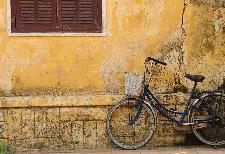 Petit-déjeuner (ou brunch) à bord.De retour au débarcadère, votre guide vous attend pour vous conduire jusqu’à l’aéroport de Noi Bai (en fonction de l’horaire de votre vol) avec un arrêt à la pagode But Thap, une des plus anciennes pagodes du Vietnam.Déjeuner libre.Après un rapide transfert à l’aéroport de Noi Bai, vous prendrez votre vol à destination de Danang. (Vol suggéré sur VN185/18h30 – 19h50, en fonction de disponibilité).Rejoindrez la petite ville de Hoi An située à une trentaine de kilomètres plus au sud (40 mn de route environ). Installation à l’hôtel.Diner dans un restaurant local.Nuit à Hoi AnDistances et temps de trajet :Halong – Hanoi (180km) : 3h30JOUR 5 : HOI AN – TRA QUE – HOI ANPetit-déjeuner à l’hôtel.Tra Que est un village charmant dont le nom est baptisé à partir du nom des légumes parfumés qui présentent dans tous les repas quotidiens des gens de Hoi An. 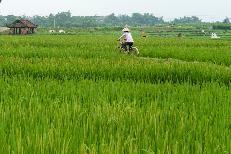 Vers 9h du matin, départ en vélo vers une ferme du village de Tra Que. Accueil et introduction à l’histoire du village, la culture des légumes aussi bien que l’utilisation des légumes dans la médecine traditionnelle vietnamienne. Vous ferez un tour du potager et vous joindrez aux fermiers pour préparer la terre et la fertiliser avec des algues du lac Tra Que. Continuation des activités comme : ratissage, cueillette, arrosage, recherche et élimination des vers et beaucoup plus d'activités de jardinage encore ... avant de prendre un petit temps de repos, puis préparation du déjeuner chez une famille locale.Le déjeuner comprendra plusieurs spécialités locales comme rouleaux printemps « tam huu », banh xeo (une sorte de crêpe). Après le déjeuner, retour au potager et apprentissage sur la récolte, et aussi, comment envelopper les légumes. Note : La famille peut accueillir d’autres participants en même temps mais chacun va être guidé par un membre de la famille. Dans l’après-midi, transfert au centre-ville puis vous visiterez à pied le centre historique de Hoi An et quelques-unes de ses maisons à l’architecture unique au Vietnam. 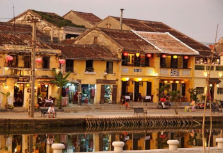 Vous passerez par le marché couvert, typique et coloré avec ses marchandes assises en tailleur sur leurs étals de légumes puis longerez les quais de l’ancienne « Fai Fo » où accostaient naguère les navires marchands. Vous découvrirez la maison communale de la congrégation Chinoise de Phuc Kien, fondée à la fin du XVIIe siècle par les chinois pour gérer leurs propres écoles, cimetières, hôpitaux et temples. Vous emprunterez le pont couvert japonais, construit à la fin du XVIe siècle, il reliait le quartier japonais au quartier chinois et symbolise de nos jours la ville de Hoi An. Vous pourrez flâner parmi les nombreuses boutiques qui rassemblent un nombre impressionnant d’artisans, tailleurs, fabricants de lanternes, sculpteurs sur bois et galeries de peintures à l’huile ou sur papier de soie. Visite d’un atelier où les clients peuvent participer à la production des lanternes et du tissage de la soie…Transfert de retour à votre hôtel. DINER de spécialités Annamites avec une dégustation de plusieurs  plats. Vous goûterez entre autre au Cao Lau : un plat typique vietnamien, plus précisément est la spécialité de la ville de Hoi An. Ce plat existe depuis le 17ème siècle et il serait dû à l’influence culinaire des différentes communautés ayant vécu à Hoi An (Français, Chinois, Japonais, etc…). Les nouilles de Cao Lau, des tranches de porc, du soja, de la salade des crackers et de la menthe, le tout est ajouté au bouillon du Cao Lau. Du citron est aussi ajouté dans la plupart des cas. Régale- vous ! Nuit à Hoi AnJOUR 6 : HOI AN – DANANG – HUEPetit-déjeuner à l’hôtel.Route vers Hue via Danang.En route, vous visiterez le Musée Cham dans lequel se trouve la plus belle collection de sculptures Cham au monde. Puis, vous traverserez la chaîne des monts Truong Son qui avance dans la mer de Chine méridionale. La route serpente jusqu’au col des Nuages et offre une vue spectaculaire sur la végétation des flancs de montagnes qui se jette dans la mer en contre bas. Au pied du col des nuages, vous passerez par le village de pêcheurs de Lang Co, situé sur une lagune de sable blanc, avant de rejoindre Hué.Début de la visite avec la Citadelle Impériale où la dynastie des Nguyen régna entre 1802 et 1945. Cette ancienne cité connut fastes et splendeurs mais fut également marquée par les tumultes de nombreuses guerres, particulièrement durant le dernier siècle où la Citadelle Royale fut presque entièrement détruite. Cependant, sa rénovation ces dernières années lui a redonné toute sa splendeur.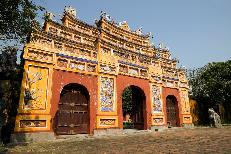 Ensuite, profitez d’une promenade en cyclo-pousse à travers la vieille ville de Hué « dai noi » jusqu’au lac Tinh Tam où les empereurs avaient l’habitude de venir se prélasser, un endroit aujourd’hui très apprécié des étudiants locaux qui y viennent pour étudier, un lieu de calme et de charme bordé de petits cafés locaux et se parant d’un tapi de lotus en été. Transfert de retour à votre hôtel.Dîner impérial costumé.Nuit à HuéJOUR 7 : HUE / HO CHI MINH VILLEPetit-déjeuner à l’hôtel.Prenez le temps de vous balader à travers les rues animées du marché Dong Ba. Ce marché est un des sites incontournables de Hué, un étalage de couleurs extravagantes et de produits locaux vous permettant de vous fondre dans le quotidien des Vietnamiens.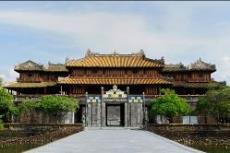 Promenade sur la rivière des parfums jusqu’à la Pagode Thien Mu, surplombant la rivière des Parfums et construite en 1601. Sa tour centrale de 21 mètres est l’attraction principale et la pièce maîtresse de la pagode, représentant les 7 réincarnations de Bouddha. Thien Mu abrite également une voiture Austin, célèbre depuis 1963. Durant la dernière guerre opposant le nord et le sud du Vietnam, un moine conduisit le véhicule dans Saigon afin de protester contre le régime sudiste et s’immola. Une photo immortalisa ce moment tragique et symbolique et est aujourd’hui l’un des clichés les plus connus de cette guerre.Vous irez visiter la magnifique pagode de Tu Hieu datant du 19ème siècle. Située dans une forêt de pins, ce monastère fut autrefois la résidence d’un maitre Zen. Découvrez les tombes des énuques datant de l’ancienne époque royale, une visite que l’on peut faire uniquement dans ce lieu atypique.Continuez par la visite du tombeau vous visiterez le tombeau de Tu Duc, situé à 7 km de Hué au milieu de frangipaniers et de pins et fut construit sur les plans établis par l'empereur en personne.Déjeuner dans un restaurant local.Transfert à l’aéroport de Phu Bai - Hue pour le vol vers Ho Chi Minh ville.(Vol suggéré sur VN1375 / 17h15 – 18h45, en fonction de disponibilité)Arrivée à Ho Chi Minh ville et transfert à l’hôtel.Rebaptisée HO CHI MINH Ville en 1976 après le départ des Américains, l'ex-capitale du sud Vietnam a gardé comme nom Saigon pour la majorité de ses 8 millions d'habitants. Saigon est la plus grande ville du pays et s'est affirmée très tôt comme la capitale économique, elle comprend 19 arrondissements urbains et 5 arrondissements ruraux étendus sur plus de 3 000 km2. Il ne s'écoule pas une heure du jour et de la nuit sans que les rues ne résonnent des incessants coups de klaxons et du vrombissement de milliers de cyclomoteurs qui  sillonnent la ville. La présence française est encore très marquée par de longues avenues ombragées jalonnées de maisons coloniales, de monuments et de jardins coloniaux.Dîner dans un restaurant local.Nuit à Ho Chi Minh VilleJOUR 8 : HO CHI MINH VILLE – BEN TRE – HO CHI MINH VILLEPetit-déjeuner à l’hôtel.Route vers Ben Tre. Cette excursion vous propose de découvrir les chemins peu touristiques et les canaux typiques de la région de Ben Tre, « pays de la noix de coco » situé à 2h00 de voiture de Ho Chi Minh Ville. Faites l’expérience de la vie locale dans le delta du Mékong.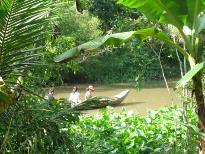 Promenade en bateau sur la rivière de Ham Luong jusqu’aux ateliers d’artisanat locaux qui procèdent à la fabrication de briques et de produits issus de la noix de coco. Vous passerez du temps dans une famille spécialisée dans le tissage de natte de manière traditionnelle et goutez aux délicieux fruits exotiques et au thé au miel de fleurs exotiques. Vous vous déplacerez comme les habitants de la région à l’arrière d’un « Xe loi » ou à bicyclette sur les chemins ombragés ; vous passerez par les champs de riz verts et de légumes en complète immersion au cœur du delta du Mékong pour découvrir un mode de vie authentique et unique.Le déjeuner sera servi dans un restaurant local pendant la visite.Après le déjeuner, embarquez à bord de petites barques (3 à 4 pers par barque) pour une croisière le long d’un canal qui se faufile à travers une paisible forêt de palmiers d’eau.Retour à l’embarcadère et route de retour à Saigon.Dîner dans un restaurant local.Nuit à Ho Chi Minh VilleJOUR 9 : HO CHI MINH VILLE / SIEM REAPPetit-déjeuner à l’hôtel.Débute de la visite à Saigon avec le quartier chinois de Cholon, littéralement « Grand Marché », dont le peuplement d’origine chinoise remonte au IVe siècle avec l’apparition des premiers comptoirs commerciaux. Véritable ville dans la ville, avec ses lois, sa langue, Cholon et ses 500 000 vietnamiens d’origine chinoise est devenue le 5eme arrondissement de Ho Chi Minh Ville suite à son annexion en 1975.Visitez la Pagode Thien Hau dédiée à la déesse de la mer. Puis visite du musée FITO : Premier musée consacre à la médecine Chinoise au Vietnam. Cette galerie expose une étonnante collection de 3.000 pièces utiles à l'élaboration de la médecine traditionnelle vietnamienne, les instruments utilisés pour préparer des herbes indigènes, des objets que l’on trouve couramment dans les pharmacies traditionnelles ainsi que des livres et des documents anciens sur la médecine traditionnelle vietnamienne.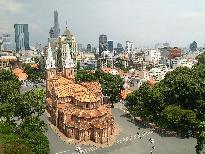 Déjeuner dans un restaurant local.La visite de la ville se poursuit par le musée de l’Histoire (à votre convenance) et du Saigon colonial : la Cathédrale N-D de Saigon, la poste Centrale, la rue Dong Khoi (ex-rue Catinat), l’hôtel Continental, le Théâtre Municipal et l’Hôtel de Ville.Transfert à l’aéroport de Tan Son Nhat pour votre vol à destination de Siem Reap, au Cambodge.Arrivée à l'aéroport International de Siem Reap par le vol. Formalités de visa (à vos soins), accueil chaleureux par notre guide local francophone et transfert à l’hôtel.Dîner à l’hôtel.Nuit à Siem ReapJOUR 10 : SIEM REAP	Petit-déjeuner à l’hôtel.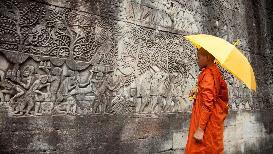 Ce matin, départ en moto à charrette (similaire à tuk tuk) pour la découverte du temple Ta Prohm ou monastère royal. Il fut érigé à la mémoire de la mère de Jayavarman VII. Ce sanctuaire a été laissé volontairement en l’état afin de conserver intact le souvenir des visions des explorateurs qui révélèrent Angkor à l’occident.Continuation au temple Angkor Wat (XIIè siècle), le plus grand, le mieux conservé et, sans conteste, le plus saisissant des monuments d’Angkor. Le visiteur ne manquera pas d’être frappé par la grandeur imposante du monument et par la richesse de ses décorations et bas-reliefs.Déjeuner dans un restaurant local.Cet après-midi, départ à la visite de la Porte Sud d'Angkor Thom. Gigantesque porte en pierre de 20 mètres de haut qui est reste la mieux conservée des 5 portes de la cite. Depuis cette entrée, vous rejoindrez le mystérieux Bayon. Initialement, le Bayon apparaît comme une masse en grès aux formes incertaines, mais très vite chacune des 54 tours se dessinent et permettent de distinguer quelques 200 visages affichant le même sourire énigmatique. Puis vous accéderez au Baphuon, temple royal, par une chaussée de pilotis. Ce temple est en rénovation par l’École Française du Moyen Orient. Continuation à la Terrasse des Éléphants et la Terrasse du Roi Lépreux.Fin de la journée, coucher de soleil à Pre Rup.Dîner avec spectacle de danses Khmères dans un restaurant local.Nuit à Siem ReapJOUR 11 : SIEM REAP – DÉPART	Petit-déjeuner à l’hôtel.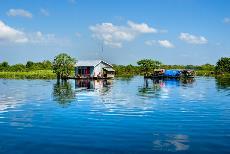 Départ à Kampong Khleang, situé sur la pointe nord du lac Tonlé Sap, à environ 55 km à l'est de Siem Reap. Dans la saison des pluies, la montée des eaux, à un ou deux mètres des bâtiments. Kampong Khleang est une communauté au sein de la plaine inondable du lac Tonle Sap, avec une économie fondée sur la pêche et entouré de forêt inondée. Puis, départ en bateau local sur les canaux à destination du grand lac où le peuple qui y vit déplace ses maisons selon les saisons. Retour à Siem Reap.Note : L’excursion sur le lac Tonlé Sap n’est pas recommandée durant la saison sèche (du février ou mars à juillet) car le niveau de l’eau est très bas. Si la croisière n’est pas faisable, elle sera remplacée par une autre visite.Déjeuner dans un restaurant local.Visitez ensuite le Musée National d’Angkor. Découverte du Musée National d’Angkor rassmblant quelques-uns des plus beaux spécimens de la statuaire khmère qui vous renseigneront sur les périodes pré-angkoriennes et angkoriennes.Selon l’horaire du vol, transfert à l’aéroport de Siem Reap pour le vol de départ.FIN  DE  NOS  SERVICESNOTES IMPORTANTESAu cas où le séjour tombe sur peak season, les périodes du Nouvel an bouddhique, Nouvel an lunaire, Noel et Nouvel an grégorien, les prix pourront être révisés car certains hôtels appliquent un supplément pour la chambre ainsi que pour les repas de réveillon.Les horaires et tarifs des vols peuvent être sujets sans préavis à modification de la part des compagnies aériennes.Les chambres dans les hôtels y compris le jour d’arrivée sont disponibles uniquement à partir de 14h. Toutefois, nous ferons le maximum en fonction des disponibilités pour obtenir une remise à disposition avant cette heure contractuelleDans le cas d'une augmentation significative du carburant, nous serons dans l'obligation de revoir nos tarifs et nous nous en réservons le droit. Nous espérons que ce ne sera pas nécessaire et ferons en sorte que ça n'arrive pas. Dans le cas où nous serions obligés de revoir nos tarifs vous en serez informés 30 jours avant au plus tard. Les visites et les excursions mentionnées au programme peuvent être modifiées ou inversées en fonction des particularités locales ou des conditions climatiques.Pour l’obtention de votre visa, le passeport doit être valable plus de six mois après la date de retour.Avant votre départ, nous vous recommandons fortement la souscription à une assurance voyage (frais médicaux, rapatriement, bagages, annulation de séjour, …)JOURITINÉRAIREREPASJOUR 1ARRIVEE A HANOI-/L/DJOUR 2HANOI – NINH BINHB/L/DJOUR 3NINH BINH – HALONGB/L/DJOUR 4HALONG – HANOI / DANANG – HOI ANBR/-/DJOUR 5HOI AN – VILLAGE TRA QUE – HOI ANB/L/DJOUR 6HOI AN – DANANG – HUEB/L/DJOUR 7HUE / HO CHI MINH VILLEB/L/DJOUR 8HO CHI MINH VILLE – BEN TRE – HO CHI MINH VILLEB/L/DJOUR 9HO CHI MINH VILLE / SIEM REAPB/L/DJOUR 10SIEM REAPB/L/DJOUR 11SIEM REAP – DEPARTB/L/-Remarques : B = Petit-déjeuner / L = Déjeuner / D = DînerRemarques : B = Petit-déjeuner / L = Déjeuner / D = DînerRemarques : B = Petit-déjeuner / L = Déjeuner / D = DînerHANOI / DEPARTEN OPTION : SOIREE A L’OPERA « AO SHOW » OU « THE MIST »(nous consulter pour le prix)APERCU :Ce soir, direction Le Théâtre municipal de Ho Chi Minh-Ville, également connu comme l'Opéra de Saigon. Construit en 1898 par l'architecte français Eugene Ferret, et restauré en 1998 à l’ occasion du tri- centenaire de Saigon, ce bâtiment, témoin de nombreux événements majeurs de l'histoire mouvementée de la ville, est maintenant certifié en tant que monument national. Profitez d’un spectacle mariant modernité et tradition  au sein d’un magnifique bâtiment colonial chargé d’histoire.PROGRAMME :AO ShowLe spectacle « AO Show » prononce phonétiquement « Ahhh ! Ohhh ! Show”, est présenté au public depuis février 2013. Il représente la charmante beauté et la richesse de la culture vietnamienne dans la campagne et l'urbanisation du pays en longueur de 60 minutes. Le spectacle est un savant mélange de cirque, d’acrobaties, de danse contemporaine et d’arts visuels théâtraux. La musique jouée en direct par des musiciens vietnamiens fait écho aux chants des travailleurs du Sud, et la conception de l'éclairage scénique fait du « AO Show », un spectacle à ne pas manquer lors de votre visite à Ho Chi Minh-Ville !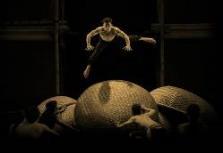 The Mist« The Mist » raconte la vie d’une paysanne vietnamienne au travers d’un univers artistique néo-classique et contemporain, autour de  la danse et du chant.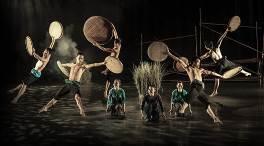 Une heure d'émotions à l’état brut, sous forme de musique live sensationnelle, visuels splendides avec des effets de lumière colorés et l'interaction avec le public nonchalant.Note : Merci de nous consulter pour obtenir les disponibilités exactes. 